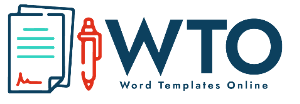 PRODUCT QUOTATIONPRODUCT QUOTATIONQUOTATION DETAILSQUOTATION DETAILSCLIENT NAMECLIENT DETAILS[Quotation Number][Quotation Number][Company Address]CLIENT DETAILS[Date][Date][Contact Details]CLIENT DETAILS[Valid Date][Valid Date][Email ID]CLIENT DETAILS[Final Amount][Final Amount][Website]CLIENT DETAILSSR #PRODUCT DESCRIPTIONUNIT PRICEQTYPRICE1Item # 1 $000$02$000$03$000$04$000$05$000$0$000$0SUBTOTALSUBTOTAL$0Terms and Conditions:Terms and Conditions:DISCOUNTDISCOUNT$0Payment should be paid within valid date.Delivery will be delivered after payment.Payment should be paid within valid date.Delivery will be delivered after payment.DISCOUNTED PRICEDISCOUNTED PRICE$0Payment should be paid within valid date.Delivery will be delivered after payment.Payment should be paid within valid date.Delivery will be delivered after payment.TAX @ 2%TAX @ 2%$0Payment should be paid within valid date.Delivery will be delivered after payment.Payment should be paid within valid date.Delivery will be delivered after payment.TOTAL PRICETOTAL PRICE$0Payment Information:Payment Information:Account No:Account No:Account Title:Account Title:Location and Bank Branch:Location and Bank Branch:Authorized SignAuthorized SignAuthorized Sign